EVROPSKÁ UNIE 	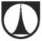 Evropské strukturální a investiční fondy Operační program Výzkum, vývoj a vzděláváníKUPNÍ SMLOUVA(dle § 2079 a násl. zákona č. 89/2012 Sb., občanského zákoníku, v platném znění)Smluvní strany:Technická univerzita v LiberciSe sídlem v: Studentská 2, Liberec 1, 46117 IČ: 46747885 DIČ: CZ46747885Bankovní spojení: ČSOB a.s. Liberec Účet číslo: 282258148/0300Zastoupena: doc. RNDr. Miroslav Brzezina, CSc., rektor Osoba odpovědná za smluvní vztah: XXXXXXXXXXInterní číslo smlouvy: 18/9615/216A (dále jen jako „kupující“)a2. Název/Firma: Sobriety s.r.o.Se sídlem v: Blanenská 1288/27, 664 34 KuřimZapsaná: v obchodním rejstříku vedeném Krajským soudem v Brně, oddíl C, vložka 41093 IČ: 262 71 061 DIČ: CZ26271061Bankovní spojení: Československá obchodní bankaÚčet číslo: 185791039/0300Zastoupena: Ing. Michal Vajdák, jednatelPlátce DPH: Ano(dále jen jako „prodávající“)mezi sebou v rámci programu: Operační program Výzkum, vývoj a vzdělávání, projektu Hybridní materiály pro hierarchické struktury, registrační číslo projektu CZ.02.1.01/0.0/0.0/16_019/0000843, a v rámci veřejné zakázky 216_Ve_HyHi_Optický extenzometr a pyrometr pro vysoké teploty, část A uzavírají následující kupní smlouvu (dále jen „smlouva“), v rámci výše uvedené zakázky:I.Předmět smlouvyPředmětem této smlouvy je převod vlastnického práva k movité věci, a to 1 ks systému "MONET 3D", tj. Autonomního univerzálního bezkontaktního systému pro měření deformace staticky, nebo dynamicky zatěžovaných vzorku pracující na principu digitální korelace obrazu. (dále jen „předmět“).Prodávající touto smlouvou prodává a kupující touto smlouvou kupuje výše uvedenou movitou věc a tuto přijímá do svého vlastnictví za níže sjednanou kupní cenu. Kupující nabývá vlastnického práva k předmětu, jakmile jej převzal řádně a včas a podepsal listinu prokazující předání a převzetí předmětu koupě (dále jen „protokol“).V případě rozporu mezi smluvními ujednáními a zadávací dokumentací, resp. nabídkou prodávajícího, které by mělo za následek znevýhodnění kupujícího nebo jakoukoliv újmuTECHNICKÁ UNIVERZITA V LIBERCI | Studentská 1402/2 | 461 17 Liberec 1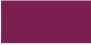 EVROPSKÁ UNIE Evropské strukturální a investiční fondyOperační program Výzkum, vývoj a vzdělávánína jeho právech oproti zadávací dokumentaci, resp. nabídce prodávajícího, bude se obsah práv a povinností řídit vždy úpravou v zadávací dokumentaci, resp. nabídce prodávajícího.Prodávající závazně prohlašuje a svým podpisem stvrzuje, že je řádně seznámen s veškerým obsahem zadávací dokumentace.II.Kupní cena a platební podmínkyKupní cena za předmět činí 959 000,00,- Kč (slovy: devětsetpadesátdevěttisíc korun českých) bez DPH. DPH činí 201 390,00 Kč. Kupní cena s DPH činí 1 160 390,00 Kč. Kupní cena se sjednává jako pevná a neměnná. DPH bude účtována v souladu s účinnými právními předpisy. V případě, že prodávající není plátcem DPH, je uvedená cena cenou konečnou, ke které se nepřičítá účinná sazba DPH a to po celou dobu účinnosti smlouvy.Kupní cena dále zahrnuje: instalaci zařízení na místě dodávky, zaškolení obsluhy v místě instalace, uvedení do provozu, prověření bezchybné funkčnosti zařízení, dopravu do sídla kupujícího, přepravné při vrácení prázdných obalů, pojištění spojené s dodávkou předmětu, platby spojené s dovozem předmětu, cla, daně, dovozní a vývozní přirážky, licenční a veškeré další poplatky spojené s dodávkou předmětu, technickou dokumentaci, prohlášení o shodě, uživatelskou příručku, záruční servis.Platba kupní ceny dle této smlouvy bude kupujícím provedena na základě faktury vystavené prodávajícím. Faktura bude vystavena po řádném předání. Splatnost se stanovuje na dvacet jedna (21) kalendářních dnů ode dne doručení faktury kupujícímu.Každá faktura bude doručena kupujícímu ve dvou stejnopisech tak, aby kupující byl schopen splnit svoji povinnost prokázat uznatelné výdaje vůči kontrolnímu orgánu. Faktura bude mít náležitosti účetního dokladu podle zákona č. 563/1991 Sb. ve znění pozdějších předpisů, náležitosti dle § 435 zákona č. 89/2012 Sb., občanského zákoníku, v platném znění (dále jen jako „NOZ“), a pokud je prodávající plátce DPH náležitosti daňového dokladu podle zákona č. 235/2004 Sb., v platném znění. Faktura bude obsahovat název projektu a jeho registrační číslo.V případě, že faktura nebude mít odpovídající náležitosti nebo bude obsahovat chybné údaje, je kupující oprávněn ji vrátit ve lhůtě splatnosti zpět prodávajícímu k doplnění, aniž se tak dostane do prodlení se splatností. Lhůta splatnosti počíná běžet znovu od opětovného zaslání náležitě doplněného či opraveného dokladu.III.Dodací lhůtaProdávající se zavazuje dodat předmět specifikovaný v článku Předmět smlouvy do 4 měsícůode dne účinnosti smlouvy.IV.Místo dodání, způsob předáníProdávající je povinen dodat předmět na adresu, na které dojde k předání a převzetí předmětu:Technická univerzita v Liberci, budova G, Univerzitní náměstí 1410/1, 460 01 LiberecS předáním předmětu je prodávající povinen kupujícímu předat také příslušnou technickou dokumentaci, návod k obsluze, případně další dokumenty a podklady nezbytné pro užívání.Prodávající sjedná s kupujícím konkrétní termín (datum a čas) převzetí předmětu s dostatečným předstihem, přičemž při sjednání tohoto termínu vyjde prodávající kupujícímu maximálně vstříc. Převzetí předmětu potvrdí prodávajícímu za kupujícího Osoba odpovědná za smluvní vztah (případně osoba touto osobou určená) v protokolu.TECHNICKA UNIVERZITA V LIBERCI | Studentská 1402/2 | 461 17 Liberec  EVROPSKÁ UNIEEvropské strukturální a investiční fondyOperační program Výzkum, vývoj a vzděláváníNebezpečí škody na předmětu přechází na kupujícího okamžikem podpisu protokolu (tj. převzetím).V.Zajištění závazků prodávajícího a kupujícíhoV případě prodlení kupujícího se zaplacením kupní ceny je kupující povinen zaplatit prodávajícímu smluvní pokutu ve výši 0,05 % z kupní ceny (bez DPH) za předmět za každý započatý den prodlení.V případě prodlení prodávajícího s předáním předmětu či jeho části je prodávající povinen zaplatit kupujícímu smluvní pokutu ve výši 0,05% z kupní ceny (bez DPH) za předmět za každý započatý den prodlení.V případě, že prodávající nedodrží lhůtu pro odstranění vad stanovenou v této smlouvě, je povinen zaplatit kupujícímu smluvní pokutu ve výši ve výši 0,05% z kupní ceny (bez DPH) za předmět za každý započatý den prodlení s odstraněním vady.Zaplacením smluvní pokuty není dotčeno právo na náhradu škody, která vznikla smluvní straně požadující smluvní pokutu v příčinné souvislosti s porušením této smlouvy.Kupující je oprávněn v případě neuhrazení vyúčtované smluvní pokuty prodávajícím, smluvní pokuty započíst vůči jakémukoli finančnímu plnění poskytovanému prodávajícímu a to i v rámci jiného obchodního případu.Oprávněnost nároku na smluvní pokutu není podmíněna žádnými formálními úkony. Zaplacení smluvní pokuty povinným nezbavuje povinného závazku splnit povinnosti dané mu touto smlouvou.Platba smluvní pokuty bude povinnou smluvní stranou provedena na základě penalizační faktury vystavené oprávněnou smluvní stranou. Splatnost se stanovuje na dvacet jedna (21) kalendářních dnů ode dne doručení faktury povinné smluvní straně.Celková výše smluvní pokuty uvedené v odst. 1, 2 a 3 může maximálně dosahovat kupní ceny dodávaného předmětu.VI.Záruka za jakostPředmět má vady, jestliže neodpovídá předmětu smlouvy, účelu jeho využití, případně pokud nemá vlastnosti výslovně stanovené touto smlouvou, technickými normami nebo výzvou/zadávací dokumentací k veřejné zakázce.Prodávající poskytuje kupujícímu záruku za jakost na předmět dle této smlouvy v délce trvání 12 měsíců. ode dne podpisu protokolu dle článku Místo dodání, způsob předání, nestanoví-li výzva/ zadávací dokumentace k veřejné zakázce dobu kratší či delší. Prodávající odpovídá za vady, které se na předmětu vyskytnou v záruční době. Záruční doba neběží po dobu, po kterou kupující nemohl předmět užívat pro vady, za které prodávající odpovídá.Kupující je povinen zjištěnou vadu písemně oznámit prodávajícímu (uplatnění reklamace) bez zbytečného odkladu. Za písemnou formu se považuje též odeslání emailu s oznámením vady na adresu: XXXXXXX Prodávající je povinen v průběhu záruční doby na základě oznámení vady kupujícím bezplatně odstranit reklamované vady ve lhůtě a způsobem stanovenými níže.Kupující, bude dle své úvahy uplatňovat svá případná práva z vad předmětu níže uvedeným způsobem:• v případě neopravitelných vad má kupující právo požadovat odstranění vady bezplatným dodáním nového předmětu nebo jeho části a případnou demontáž vadnéhoTECHNICKÁ UNIVERZITA V LIBERCI | Studentská 1402/2 | 461 17 Liberec 1EVROPSKÁ UNIEEvropské strukturální a investiční fondyOperační program Výzkum, vývoj a vzdělávánízařízení, jeho odvoz a (ekologickou) likvidaci a instalaci bezvadné náhrady nebo odstoupit od smlouvy,v případě opravitelných vad má kupující právo požadovat odstranění vady bezplatnou opravou předmětu nebo jeho části,v případě prodlení prodávajícího s odstraněním vady má kupující právo odstoupit od smlouvy; prodlení nastává dnem, který následuje po dni, kterým vypršela lhůta pro odstranění vad podle tohoto článku.Lhůta pro odstranění vad v záruční době nesmí být delší než třicet (30) kalendářních dnů.Odstranění vady nemá vliv na nárok kupujícího na smluvní pokutu a náhradu škody.VII.Odpovědnost za škodu1. Smluvní strany odpovídají za škodu způsobenou porušením povinnosti vyplývající z této smlouvy s možností liberace dle § 2913 odst. 2 NOZ. Za škodu se považuje též újma, která smluvní straně vznikla tím, že musela vynaložit náklady v důsledku porušení povinnosti druhé smluvní strany.VIII.Odstoupení od smlouvyKterákoliv ze smluvních stran je oprávněna od této smlouvy odstoupit, poruší-li druhá smluvní strana podstatným způsobem své smluvní povinnosti.Za podstatné porušení smlouvy se zejména považuje:prodlení prodávajícího s dodáním předmětu po dobu delší než dvacet jedna (21) kalen-dářních dnů,zjištění, že technické parametry předmětu neodpovídají požadavkům stanovenýmsmlouvou, technickými normami nebo výzvou/zadávací dokumentací k veřejné zakázce,neodstranění vady dle článku Záruka za jakost,prodlení kupujícího se zaplacením kupní ceny po dobu delší než dvacet jedna (21) dnů.Stanoví-li kupující prodávajícímu pro splnění jeho závazku náhradní (dodatečnou) lhůtu, vzniká kupujícímu právo odstoupit od smlouvy až po marném uplynutí této lhůty, to neplatí, jestliže prodávající v průběhu této lhůty prohlásí, že svůj závazek nesplní. V takovém případě může kupující odstoupit od smlouvy i před uplynutím lhůty dodatečného plnění, poté, co prohlášení prodávajícího obdržel.Smlouva zaniká dnem doručení oznámení o odstoupení od smlouvy druhé smluvní straně.Odstoupení od smlouvy se nedotýká nároku na náhradu škody vzniklé porušením smlouvy a nároku na zaplacení smluvní pokuty.IX.Závěrečná ujednáníSmlouva odráží svobodný a vážný projev vůle smluvních stran. Smluvní strany prohlašují, že veškerá práva a povinnosti neupravená touto smlouvou, jakož i práva a povinnosti z této smlouvy vyplývající, budou řešit podle ustanovení NOZ.Není-li obsahem této smlouvy ustanovení pro kupujícího výhodnější, platí pro tuto smlouvu podmínky (ve znění změn provedených zadavatelem na základě dotazů uchazečů) výzvy/zadávací dokumentace k veřejné zakázce, které prodávající svou účastí ve veřejné zakázce výslovně akceptoval.Prodávající je srozuměn a výslovně souhlasí s tím, že tato smlouva včetně všech jejích případných změn a dodatků a výše skutečně uhrazené ceny za plnění veřejné zakázkyTECHNICKÁ UNIVERZITA V LIBERCI | Studentská 1402/2 | 461 17 Liberec  EVROPSKÁ UNIE  Evropské strukturální a investiční fondyOperační program Výzkum, vývoj a vzděláváníbudou dle § 219 zákona č. 134/2016 Sb., o zadávání veřejných zakázek, uveřejněny na profilu zadavatele kupujícího, pokud nastanou zákonné důvody k tomuto uveřejnění.Pokud smlouva naplní podmínky pro uveřejnění v Registru smluv, bude uveřejněna Technickou univerzitou v Liberci dle zákona č. 340/2015 Sb. (o registru smluv) v Registru smluv vedeném Ministerstvem vnitra ČR.Prodávající i jeho případný poddodavatel jsou povinni spolupůsobit při výkonu finanční kontroly dle § 2 písm. e) zákona č. 320/2001 Sb., o finanční kontrole ve veřejné správě.Prodávající je povinen umožnit zástupcům poskytovatele dotace a případně dalším oprávněným osobám přístup i k těm částem smlouvy a souvisejících dokumentů, které podléhají ochraně podle zvláštních právních předpisů (např. jako obchodní tajemství, utajované skutečnosti) za předpokladu, že budou splněny požadavky kladené právními předpisy (např. zákon č. 255/2012 Sb., o kontrole (dále jen „kontrolní řád“), ve znění pozdějších předpisů).Práva a povinnosti vyplývající z této smlouvy přecházejí na případné právní nástupce smluvních stran. Převádět práva a povinnosti z této smlouvy lze jen po písemném souhlasu druhé smluvní strany.Smlouva je vyhotovena ve 2 rovnocenných vyhotoveních, z nichž každé má platnost originálu. Každá smluvní strana obdrží po 1 vyhotovení.Změny a doplňky této smlouvy je možné provádět pouze formou písemných oboustranně odsouhlasených dodatků, podepsaných oběma smluvními stranami.Smlouva nabývá platnosti dnem oboustranného podpisu oprávněnými zástupci smluvních stran resp. dnem, kdy tuto smlouvu podepíše oprávněný zástupce té smluvní strany, která smlouvu podepisuje později. Smlouva nabývá účinnosti dnem uveřejnění v Registru smluv.Všechna ustanovení smlouvy jsou oddělitelná, a pokud jakékoliv její ustanovení je anebo se stane neplatným či neúčinným, nebude tímto ovlivněna platnost či účinnost ostatních ustanovení, a smlouva bude posuzována jako by takové ustanovení nikdy neobsahovala.Veškeré spory mezi smluvními stranami vyplývající nebo související s ustanoveními této smlouvy budou řešeny vždy nejprve smírně vzájemnou dohodou. Nebude-li smírného řešení dosaženo v přiměřené době, bude mít kterákoliv ze smluvních stran právo předložit spornou záležitost k rozhodnutí místně příslušnému soudu. V souladu s § 89 a) zák. č. 99/1963 Sb., občanský soudní řád, ve znění pozdějších předpisů, se za místně příslušný soud k projednávání sporů z této smlouvy prohlašuje obecný soud kupujícího.Obě smluvní strany prohlašují, že si smlouvu pečlivě přečetly a na důkaz souhlasu s výše uvedenými ustanoveními připojují své podpisy:TECHNICKÁ UNIVERZITA V LIBERCI | Studentská 1402/2 | 461 17 Liberec 1Razítko a podpis prodávajícíhoRazítko a podpis kupujícíhoIng. Michal Vajdák, jednatel V Kuřimi dne 20.11.2018doc. RNDr. Miroslav Brzezina, CSc., rektor V Liberci dne 27.11.2018